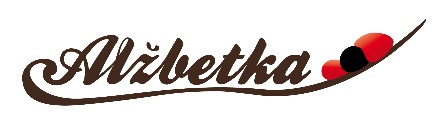 Spoločnosť: NOELE,s.r.o. Tekovská Breznica 780, 966 52, IČO: 36535451, GSM: 0905/742 316Prevádzka: Cukráreň Alžbetka, Bernolákova 8, 968 01  Nová Baňa, TEL: 045/685 67 07Prevádzka: Cukráreň Alžbetka, 966 81  Žarnovica, Tel.: 045/673 57 26CENNÍK PLATNÝ OD 1.5.2022CENNÍK PLATNÝ OD 1.5.2022CENNÍK PLATNÝ OD 1.5.2022CENNÍK PLATNÝ OD 1.5.2022CENNÍK PLATNÝ OD 1.5.2022CENNÍK PLATNÝ OD 1.5.2022CENNÍK PLATNÝ OD 1.5.2022CENNÍK PLATNÝ OD 1.5.2022CENNÍK PLATNÝ OD 1.5.2022CENNÍK PLATNÝ OD 1.5.2022CENNÍK PLATNÝ OD 1.5.2022ČísloNázovCena €PoznámkaPoznámkaPoznámka74Torta piškótová cena za kg15,0086Torta 1 kg +podnos+krabica okien. 18,00 Torta+podnos+okien.krabička Torta+podnos+okien.krabička Torta+podnos+okien.krabička1000Pavlova torta20,0075Penová okrúhla 4st. 26,00aj penové číslo 4staj penové číslo 4staj penové číslo 4st76Penová okrúhla 5st. 29,00aj penové číslo 5staj penové číslo 5staj penové číslo 5st77Penové srdce 4st. 27,0078Penové srdce 5st. 30,0079Penová podkova 30,0080Malé penové srdiečko14,00 Tortička+podnos+okien.krabička Tortička+podnos+okien.krabička Tortička+podnos+okien.krabička81Penová kniha ½ plechu(menšia) 32,00 82Penová kniha –veľkosť plechu 36,00269Dekorácia1,0033Slaná torta20,0097Príplatok za bezlepkovú múku  3,00311Tortová oblátka 4,50407Sviečka číslo  1,60408Sviečka detská – tenká  0,30404Kartón2,00406Krabička na zákusky  1,50406Krabica na tortu  1,5094Veterníková torta 15,00 Ako piškótová torta Ako piškótová torta Ako piškótová tortaPunčová torta na ½ plechu 28ks257Podnos pod tortu 1,50Podnos pod malé penové srdiečko 0,5032Tortový podnos veľký 3,00532Tortový podnos hrubý  5,00